РАСПИСАНИЕ ГИА-2021основной ПЕРИОДМАИи икт26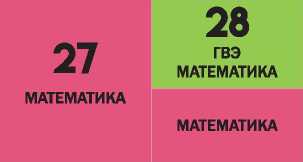 2930ИЮНЬРАСПИСАНИЕ ГИА-2021ДОПОЛНИТЕЛЬНЫЙ ПЕРИОД (ЕГЭ и ГВЭ-11)ПОНЕДЕЛЬНИК ВТОРНИКСРЕДАГЕОГРАФИЯ,
ЛИТЕРАТУРА,
ИН. ЯЗЫКИ
(ГОВОРЕНИЕ),
БИОЛОГИЯ,
ИСТОРИЯ1926русский языкгвэРУССКИЙ языкОБЩЕСТВОЗНАНИЕ,
ХИМИЯ, ФИЗИКА,
ИН. языки
(ПИСЬМ.),
МАТЕМАТИКА П
ИНФОРМАТИКА
И ИКТ (К-ЕГЭ)20272128ЧЕТВЕРГ18152229ПЯТНИЦА29162330СУББОТА ВОСКРЕСЕНЬЕ310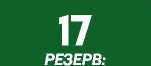 ПО ВСЕМ
УЧЕБНЫМ
ПРЕАМЕГАМГВЭМАТЕМАТИКА24314111825ДОПОЛНИТЕЛЬНЫЙ ПЕРИОД (ГВЭ-11 и ГИА-9)СЕНТЯБРЬгвэМАТЕМАТИКАМАТЕМАТИКАГВЭ РЕЗЕРВ:ГВЭ РЕЗЕРВ: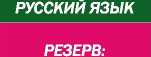 русский ЯЗЫК2027РАСПИСАНИЕ ГИА-2021ДОПОЛНИТЕЛЬНЫЙ ПЕРИОД (ЕГЭ и ГВЭ-11)ПОНЕДЕЛЬНИК ВТОРНИКСРЕДАГЕОГРАФИЯ,
ЛИТЕРАТУРА,
ИН. ЯЗЫКИ
(ГОВОРЕНИЕ),
БИОЛОГИЯ,
ИСТОРИЯ1926русский языкгвэРУССКИЙ языкОБЩЕСТВОЗНАНИЕ,
ХИМИЯ, ФИЗИКА,
ИН. языки
(ПИСЬМ.),
МАТЕМАТИКА П
ИНФОРМАТИКА
И ИКТ (К-ЕГЭ)20272128ЧЕТВЕРГ18152229ПЯТНИЦА29162330СУББОТА ВОСКРЕСЕНЬЕ310ПО ВСЕМ
УЧЕБНЫМ
ПРЕАМЕГАМГВЭМАТЕМАТИКА24314111825ДОПОЛНИТЕЛЬНЫЙ ПЕРИОД (ГВЭ-11 и ГИА-9)СЕНТЯБРЬГВЭ РЕЗЕРВ:русскй ЯЗЫК2027^ЛОНЕДЕЛЬНИКВТОРНИКСРЕДАЧЕТВЕРГПЯТНИЦА 1СУББОТАВОСКРЕСЕНЬЕ123456789101112131415161718БИОЛОГИЯ,ЛИТЕРАТУРА,ИНФОРМАТИКА19ФИЗИКА,ИСТОРИЯ20ОБЩЕСТВО.,ХИМИЯ21ГЕОГРАФИЯ, ИН. ЯЗЫКИ222324РУССКИЙ язык25гвэРУССКИЙ язык24РУССКИЙ языкРУССКИЙ язык31ГЕОГРАФИЯ,ЛИТЕРАТУРА,ХИМИЯ^Ю^ДЕЛЬНИК^Ю^ДЕЛЬНИКВТОРНИКСРЕДАЧЕТВЕРГПЯТНИЦАСУББОТАВОСКРЕСЕНЬЕ^Ю^ДЕЛЬНИК123РУССКИЙ язык4РУССКИЙ язык5678гвэ РЕЗЕРВ: РУССКИЙ ЯЗЫКо10111213МАТЕМАТИКА ПРЕЗЕРВ: РУССКИЙ ЯЗЫКш10ИСТОРИЯ,ФИЗИКА1213141516гвэ РЕЗЕРВ: МАТЕМАТИКА1718192014ОБЩЕСТВОЗНАНИЕРЕЗЕРВ:МАТЕМАТИКА17ИН. языки(ПИСЬМ.),БИОЛОГИЯ192021ИН. языки(ГОВОРЕНИЕ)22ИН. языки(ГОВОРЕНИЕ)2324ИНФОРМАТИКА И ИКТ (К-ЕГЭ)25ИНФОРМАТИКА и икт (К-ЕГЭ)262728РЕЗЕРВ: ГЕОГРАФИЯ, ЛИТЕРАТУРА, ИН. ЯЗЫКИ (ГОВОРЕНИЕ)29РЕЗЕРВ:ОБЩЕСТВОЗНАНИЕ, ХИМИЯ, ФИЗИКА, ИН. ЯЗЫКИ (ПИСЬМ.),30РЕЗЕРВ: РУССКИЙ ЯЗЫК2 июльРЕЗЕРВ: по ВСЕМ УЧЕБНЫМ ПРЕДМЕТАМБИОЛОГИЯ, ИСТОРИЯ, РУССКИЙ ЯЗЫКМАТЕМАТИКА П, ИНФОРМАТИКА ИИКТ(К-ЕГЭ)РЕЗЕРВ:МАТЕМАТИКАВТОРНИКСРЕДАЧЕТВЕРГПЯТНИЦАСУББОТАВОСКРЕСЕНЬЕ123гвэРУССКИЙ язык45РУССКИЙ язык78910111214МАТЕМАТИКАРЕЗЕРВ:МАТЕМАТИКА16171819212822292330242526ВТОРНИКСРЕДАЧЕТВЕРГПЯТНИЦАСУББОТАВОСКРЕСЕНЬЕ123гвэРУССКИЙ язык45РУССКИЙ язык78910111214МАТЕМАТИКАРЕЗЕРВ:МАТЕМАТИКА16171819212822292330242526